Программное содержание. Развитие представлений детей о времени. Построение и использование моделей времени суток. Овладение действием замещения.Материал. Игрушка Мишка, стихи про утро, день, вечер, ночь, диаграмма времени суток со стрелкой, картинки, изображение поведение детей в разное время суток.Ход занятия. Родитель показывает ребенку знакомую игрушку Мишку, который снова пришел из леса. Мишка благодарит ребенка за то, что он в прошлом году дал в лес часы. Теперь звери знают, что такое ночь и день. А еще они хотят понять, что такое утро и вечер. Родитель просит ребенка объяснить Мишке. Если ребенок не справляется, родитель предлагает использовать новые часы, объясняя, что вместо утро, день, вечер, ночь называются сутками. Новые часы- это часы на одни сутки.Он объясняет, где на часах какое время суток, передвигая стрелки и читая стихи о том, где находится солнце в это время.УтроСолнышко- ведрышко!Взойди поскорей,Освети, обогрей-Телят да гоняй.Еще маленьких ребят.ДеньСмотрит солнышко в окошко, Светит в нашу комнату. Мы похлопаем в ладошки,  Очень рады солнышку!ВечерВечер пришел,Солнышко увел, Задремал петушок, Запел сверчокУж поздно сынок,Ложись на бочек.НочьМесяц, месяц, мой дружок,Позолоченный рожок,Ты встаешь во тьме глубокой,Бледнолицый, светлоокий.И обычай твой любя,Звезды смотрят на тебя.Предлагаю отгадать загадки:Нет ног, а хожуРта нет, а скажу,Когда спать, когда вставать,Когда работу начинать (часы)Вот проснулось в небе солнце
Заглянуло к нам в оконце.
Петушок горланит мудро
Возвещая: «Это…» (утро)Солнце в небе высоко
И до ночи далеко
Коротка деревьев тень.
Что за время суток? ( день )
День прошел. Садится солнце.
Сумрак медленно крадется.
Зажигайте лампы, свечи —
Наступает темный... (вечер)Когда с темнотою
Земля вдруг сошлась
И в небе луна
Со звездою зажглась? (ночь)Участие детей в определении темы.Физминутка «Солнышко»«Утром солнышко встает (руки вверх)Днем по небу тянется (руки в стороны)К вечеру вниз упадет – (наклоняются, руки вниз)Ночью вовсе спрячется» (садятся, спят)Игра «Закончи предложение»  Родитель с ребенком садятся друг на против друга. Родитель начинает предложение, затем бросает ребенку мяч и просит закончить предложение:         Спим мы ночью, а делаем зарядку……Завтракаем мы утром, а обедаем….Обедаем мы днем, а ужинаем…. Ужинаем мы вечером, а спим ….Чистим зубы мы…… и т.д.Повторяем название приема пищи: утром- завтрак, днем- обед, вечером- ужинВвожу слова вчера, сегодня, завтра. Вчера- это то, что уже было. Сегодня – то, что происходит сейчас. Завтра- то, что будет.Беседа с детьми, что они делали вчера, сегодня, что будут делать завтра……Для того, чтобы Мишка мог еще лучше запомнить, когда какое время суток, ребенок раскладывает картинки, изображающее поведение людей в это время суток, на «часы», проговаривая когда что происходит.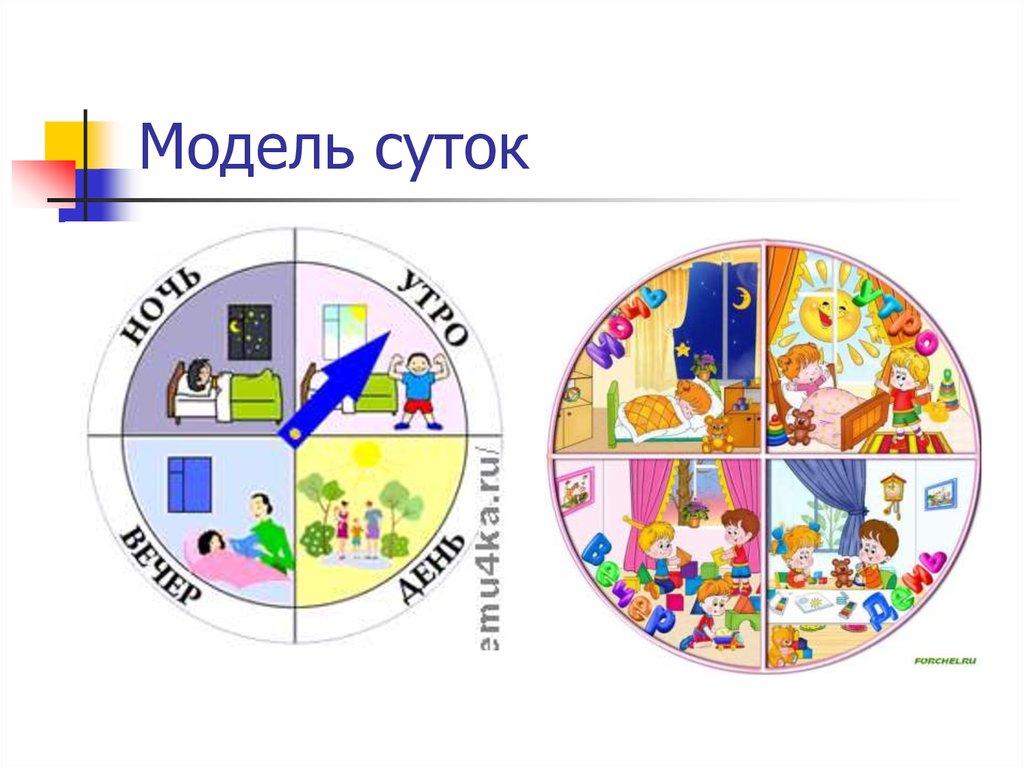 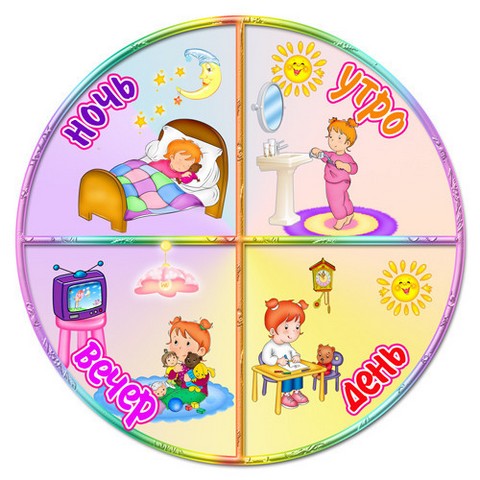 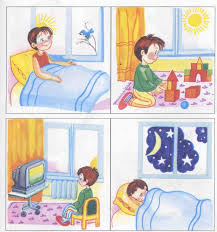 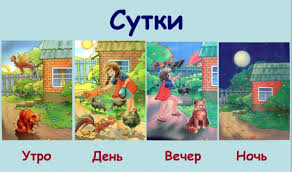 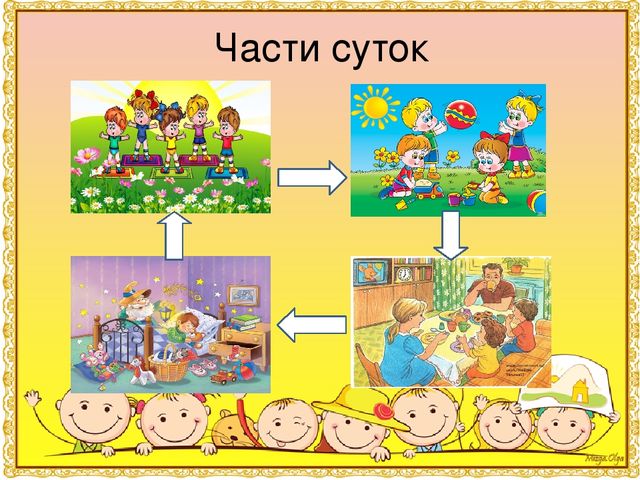 